   Physical development- fine motor and gross motor skills  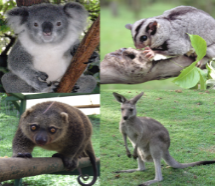 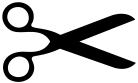    Physical development- fine motor and gross motor skills  Activity for 3-4sDraw some lines on paper- zig-zags, wavy, straight. Use scissors to cut the lines, or cut images from used catalogues/brochures.Modifications for 2s and 3sRip paper from big sheets to small (used newspaper or scrap paper will do!)Let your child stick pictures you have pre-cut.Extension ideasUse the images to make a story or to make a plan for a bedroom/holiday. Make a landscape with animals that you cut out- design the background.Develop skills with manipulating and managing sticky tape.Focus on language developmentSpeaking: Describing and explainingListening/attention: Following instructionsUnderstanding: 2-part instructions, “First…then…”Information for parentsScissor skills support drawing and writing control and skills.Creating and retelling stories is a crucial skill in Reception Class.Cross-curricular linksMaths: Shapes and sizes   Literacy: stories   Personal/social: confidenceUnderstanding: using tools/thinking about places/animals/homesExpressive: ideas and design    End of nursery ‘goals’ for those going to Reception in SeptemberGood pencil and scissor control     Connect and join materialsRepresent ideasLanguage of measures                                    Personal, Social and Emotional development   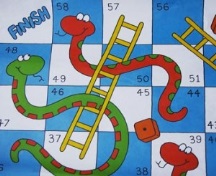                                     Personal, Social and Emotional development   Activity for 3-4sPlay a game/ board game/card game (such as Snap!)Modifications for 2s and 3sPlay hide-and-seek or a treasure hunt with a favourite toyExtension ideasPlay ‘I-Spy with my little eye’ (using sounds), ‘I went to the shops..’ , Jane’s (memory)  game (explanation below!) Focus on language developmentSpeaking: Using tenses –past/futureListening/attention:  Respond to directionsUnderstanding: SequencesInformation for parentsTurn-taking, waiting, sharing and not winning or being  first are important life-skills for school! (Even though it’s difficult- it builds resilience).Jane’s memory game- Make  a selection of 5-7  items. Let your child have a good look. Cover them. Remove one item from under the cover. Uncover them. Can your child identify the missing item?Cross-curricular linksMaths: Counting/numbers/same/position/memory       Literacy:  Sounds/words/sequences  End of nursery ‘goals’ for those going to Reception in SeptemberCo-operative playRespond to others’ feelingsFriendly behaviourMaintain attention                            Mathematical Development                        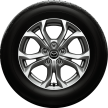 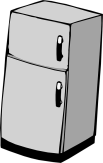 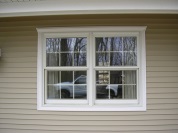                             Mathematical Development                        Activity for 3-4sGo around the house and collect all the square, circular, rectangular, triangular items you can find. Sort them into groups and talk about how you know it’s a triangle. What about bigger items around the house?Modifications for 2s and 3sPlay with blocks/bricks          Do jigsaw puzzlesCut shapes from paper/card use them to make patterns or collageFocus on language developmentDescribe and explain       Learn new words- sides/corners/pointsIncrease vocabulary        Use comparative languageExtension ideasDo the same with 3-D shapesMake a shape pattern     Can you make a repeating pattern?Cross-curricular linksLiteracy: draw the shapes you found   Personal/social:  having a goUnderstanding: Explain thinking, listen to the ideas of others, change their mindInformation for parentsBeing able to recognise and visually discriminate between shapes helps children when it comes to recognising numbers and letters.End of nursery ‘goals’ for those going to Reception in SeptemberDescribe the features of a shape.Use everyday language, “It’s like a pizza!”Recognising and creating patterns.	Literacy Development:  Writing                           Name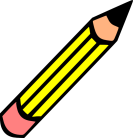 	Literacy Development:  Writing                           NameActivity for 3-4sCan you write your name with a capital letter at the beginning and then all small-case?Modifications for 2s and 3sLots of drawing, painting, chalks on the floor in the garden, playdough activities.Extension ideasCan you write your surname? Or  ‘Mum’, ‘Dad’, ‘To’, ‘Love’, ‘From’ or  the names of other family members?Focus on language developmentTalk about the way in which you form a letter- the position you start and the direction the pen goes. Most ‘start at the top’ (except d and e) and go ‘straight down’ or ‘towards you’ only a few ‘go away from you’ (e, x, z)Information for parentsChildren often draw in a clock-wise direction- it is harder to go right to left (anti-clockwise)- even harder is to ‘retrace a vertical line’ like in ‘m’ that starts at the top, goes down, then back up the same line to the top and over and over.Cross-curricular  linksPersonal/emotional: Persistence    Physical: Pen controlMaths: Direction, shape, position    Expressive: Tools for purposeEnd of nursery ‘goals’ for those going to Reception in SeptemberWrite their name so that it is recognisableWrite other letters/letter-type shapesDraw a person with head, body and some detail	Literacy Development:  Reading                      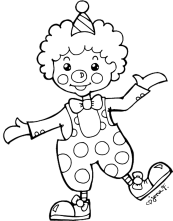 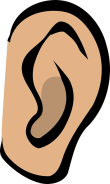 	Literacy Development:  Reading                      Activity for 3-4sMake silly rhyming names or words- we do this at the end of storytime and the children like it very much!  Make a silly rhyme of someone’s name in your family- for example, “Pusan, Dusan, Fusan, Lusan!” and the child has to guess the name, “Susan!” See if your child can rhyme a name or word into a silly string. Make nonsense words!Modifications for 2s and 3sSinging songs like ‘The wheels on the bus’ or ’Old McDonald had a farm’ and our sound songs allow children to hear and make different sounds.Extension ideasRhyme simple words like- cat, dog, tin, bun, cap to make new words and silly/nonsense words.Focus on language developmentFollowing instruction   Focus on the main word   Explore and play with wordsOrganise and modify wordsInformation for parentsBeing able to hear the initial  sound in  the word and then words that rhyme will help the children with their writing in Reception Class.Cross-curricular linksPersonal/emotional: Trying new things    Understanding: Notice similarities differences and patterns Expressive: Make up own songs and rhymesEnd of nursery ‘goals’ for those going to Reception in SeptemberLinking some sounds to lettersHearing rhymesRecalling rhymes	Understanding the World      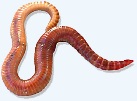 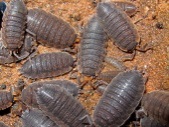 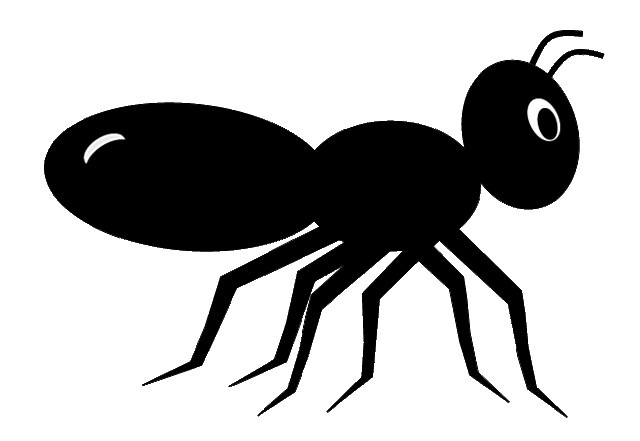 	Understanding the World      Activity for 3-4sFind a minibeast in your garden or on your daily walk. Treat it gently and put it back outside after you have had a close look and good chat about it. Notice details and features and observe behaviours.Modifications for 2s and 3sLook at some pictures and sing songs such as ‘Insey Wincey spider’, ‘There’s a worm at the bottom of my garden’, ‘I’m a funny little caterpillar’. Focus on language developmentDoes your child ask ‘how?’ and ‘why?’ questions? Can they answer them if you ask them? Do they use ‘because’?Extension ideasCan they explain their thinking and give reasons? Can they argue if they disagree with you? Do they change their mind if you convince them?Information for parentsReasoning and explaining language is very important for maths in Reception Class.Cross-curricular linksPersonal/social: Collaboration, listening to othersLiteracy: Can you draw a picture/record you ideas?Maths: Count how any legs/body parts. Talk about shapes/sizes/patterns.Expressive: Can you make up a minibeast song?End of nursery ‘goals’ for those going to Reception in SeptemberCare of living thingsExplain thinkingNotice featuresShare ideas           Expressive Arts and Design      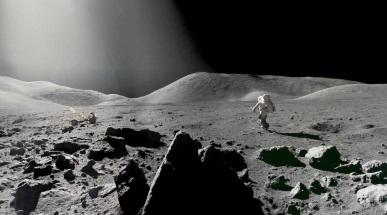 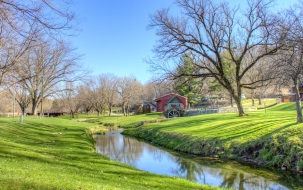            Expressive Arts and Design      Activity for 3-4sMake a landscape for your favourite small-world toy or character- for example, a dinosaur land, a moonscape, a beach party or a jungle hide-out. Use boxes, egg cartons, paper, fabric, foil, towels etc.Modifications for 2s and 3sPlace a green towel or t-shirt down to represent grass for farm or wild  animals, use a blue towel for water.Extension ideasDesign and make a space-ship.  Create story lines.Focus on language developmentThink about planning language- ‘I need..’. Plan sequences-‘First…then…after...’ Explore ideas- ‘It could be…’ ‘How about…?’ ‘Maybe…’Information for parentsUsing representation (pretending)- “This is my jungle” - is important because we use symbols to ‘stand for’ letter sounds an number amounts.Cross- curricular linksPersonal/social: Solve problemsPhysical: Manipulate materials, use tools, combine materialsLiteracy: Representing. Draw your story.Maths: Measures of size, height, length.End of nursery ‘goals’ for those going to Reception in SeptemberRepresent people, objects and experiencesCombine materialsUse experiencesOrganise